Blok tematyczny: ZWIERZĘTAKonspekt zajęć 16.06.2020Temat: To, co pływa, gryzie, piszczyPrzebieg dnia1.Zwierzątko – wysłuchanie opowiadania O. Masiuk ZwierzątkoOlga Masiuk– Zgodzili się! – Jacek wpadł do sali.– Kto i na co? – Marysia spojrzała zza okularów.– Rodzice na psa!Dzieci otoczyły Jacka kołem. Od dawna wiadomo było, jak marzył o psie.Wciąż o nim mówił.– Tata szuka przez internet, bo chce, żeby był rasowy.– A ty?– Nie musi być rasowy w ogóle. Chcę tylko, żeby był Puckiem.– Kim?– Puckiem. Żeby miał tak na imię.– Jak znajdziesz psa, który ma na imię Pucek? – zdziwiłem się.– Oj, Paku, Paku. Od razu będę wiedział, że to Pucek – wyjaśnił Jacek, choći tak nie bardzo rozumiałem. – Tata przeglądał wczoraj różne strony w internecie, bo chce, żeby pies miał rodowód i nie był podrabiany. Tak mówi. Jacek cały dzień był bardzo zadowolony. Następnego dnia okazało się, że jego tata już znalazł zwierzaka przez internet i w sobotę jadą z Jackiem do Kołobrzegu, bo tam znajduje się hodowla psów.– Tata mówi, że ten pies będzie bardzo drogi, ale prawdziwy – powiedział Jacek.– A jaki miałby być? – zdziwił się Staś. – Zmyślony?Jacek jednak nie zwracał uwagi na żadne komentarze.– Obiecał mi tylko, że będzie Puckiem.W poniedziałek wszyscy czekaliśmy zniecierpliwieni na Jacka. Tata odprowadził go do przedszkola. Nie wyglądał na szczęśliwego, za to Jacek promieniał.Za nimi zaś dreptał mały śmieszny kundelek z wesoło zawiniętym ogonkiem.Obiegł całą salę i obwąchał buty naszej pani. Merdanie ogonem wyrażało chyba najwyższą aprobatę. Zdziwił się nieco na mój widok, ale szczeknął w końcu dość przyjaźnie. Wpadł też do kuchni i po sekundzie wypadł z niej, ruszając pyskiem.Za nim wypadła rozzłoszczona pani Asia.– Ukradł parówkę – krzyczała. – Co to za potwór?!Potwór tymczasem odnalazł Jacka i ukrył się za nim, przytulając się do jego łydek.– Nie bój się, Pucku – powiedział Jacek.Wszyscy zamarliśmy, bo być może Pucek mógł się nie bać, ale my wszyscy trzęśliśmy się ze strachu przed panią Asią. Na szczęście tata Jacka przybył z pomocą.– Najmocniej przepraszam za niego. Jutro przywiozę parówki, a teraz już go zabieram. Chodź! – krzyknął do psa, ale ten się nie ruszał. W końcu tata Jacka wziął głęboki oddech:– Chodź… Pucek.Na dźwięk tego imienia piesek rzucił pani Asi wyzywające spojrzenie i pobiegł za tatą Jacka. Kiedy oniemiała pani Asia schowała się do kuchni, otoczyliśmy naszego kolegę.– To był pies z rodowodem? – wykrzyknął Tomek. – Przecież to jakiś…– Pucek – szybko wszedłem Tomkowi w słowo, czując, że Jacek może się pogniewać.Mój przyjaciel spojrzał na mnie z wdzięcznością.– Wiedziałem, Paku, że ty od razu rozpoznasz w nim Pucka! Nie, nie ma żadnego rodowodu. Jechaliśmy z tatą do tego Kołobrzegu. I zatrzymaliśmy się na stacji benzynowej. I Pucek wskoczył nam do samochodu. Na stacji pan powiedział, że ten pies się błąkał od dwóch tygodni i że oni nie mogą go już dłużej dokarmiać. A ja od razu poznałem, że to Pucek.– A co twój tata na to?– Powiedział, że w życiu nie widział tak brzydkiego psa i zadzwonił do Kołobrzegu, że nie przyjedziemy – odparł z dumą Jacek.2. Rozmowa na temat treści opowiadania: O jakim psie marzył Jacek?; Jaki był pies Jacka?; Skąd Jacek wziął swojego psa?.3.„Nasi pupile” – rozwiązywanie zagadek Tomasza Jabłońskiego.Któż to ma swe piórka takie kolorowe?Któż to tak uciesznie przechyla swą głowę?Chętnie dużo mówi, okiem swoim mruga,Jeśli mieszka w klatce, to pewnie… (papuga)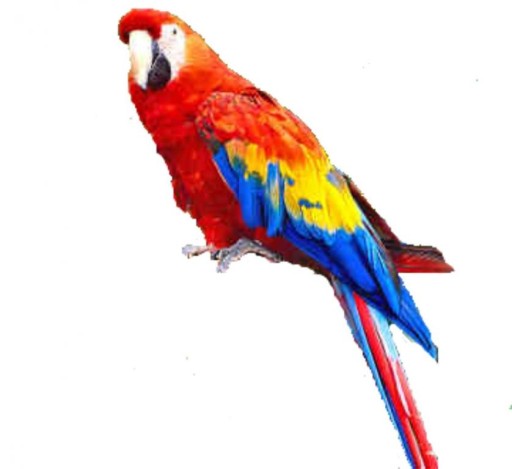 Kosmate futerko,Oczka jak paciorki,W bębenku wciąż biega,Podobne do norki. (chomik)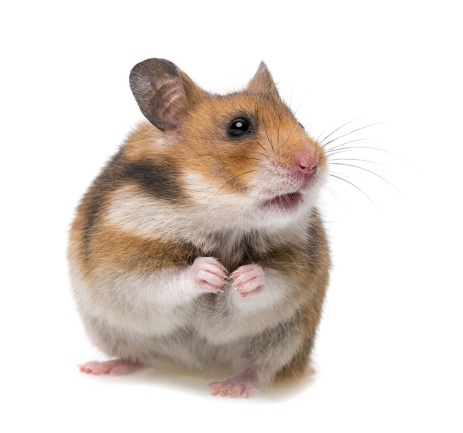 Małe, kolorowe, żyją w szklanym domu.Choć nie mają głosu, nie wadzą nikomu. (rybki)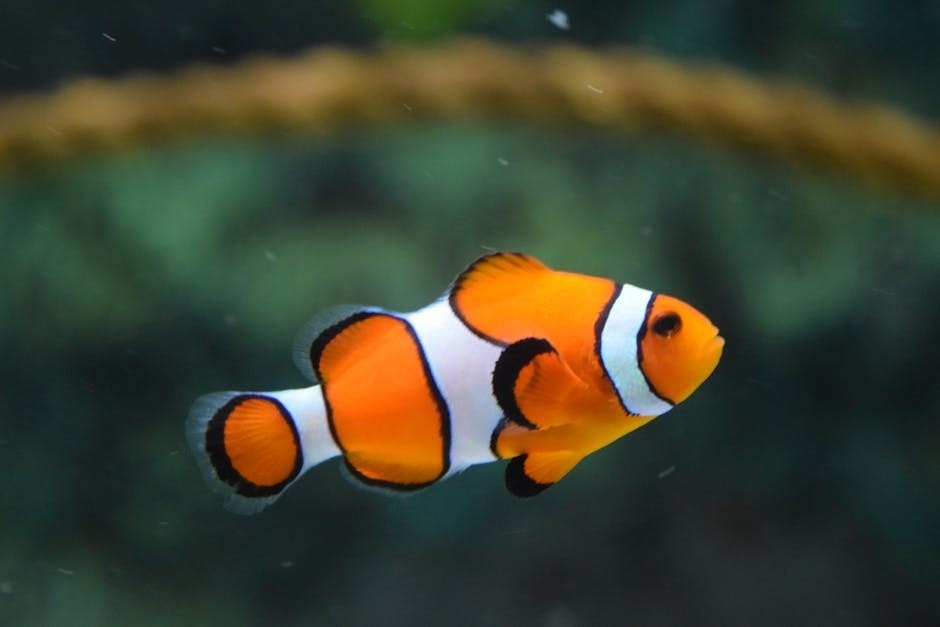 Pełne wody – lecz nie morze,Rybki ma – lecz nie jezioro,Zanim spać się dziś położysz,Pokarm wsyp, będzie wesoło. (akwarium)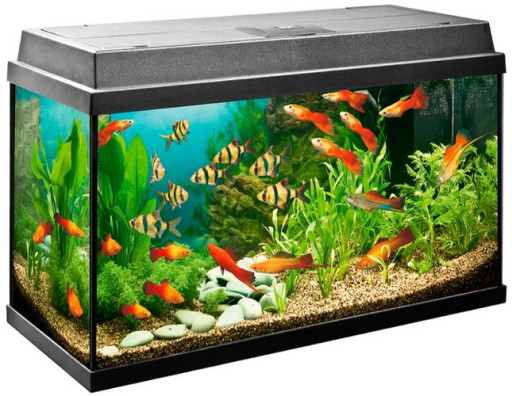 Cóż to jest za zwierzę: zwinięte jak lina,Podwójny ma język, na drzewa się wspina. (wąż)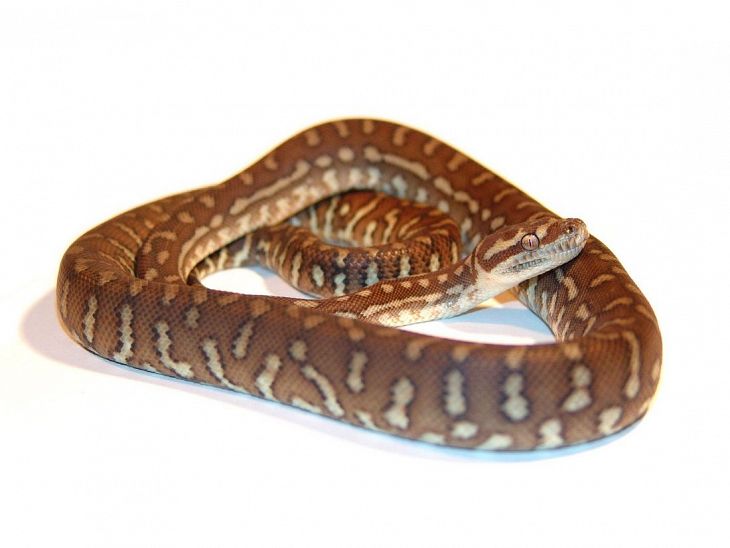 4. Zadanie z wykorzystaniem karty 14 – prowadzenie zwierząt do ich domów oraz zadanie 14 A  – łączenie zwierząt z ich cieniami.5.Zadanie z wykorzystaniem karty 49 – kolorowanie papugi według wzoru. Rysowanie szlaczka po śladzie oraz po kropkach.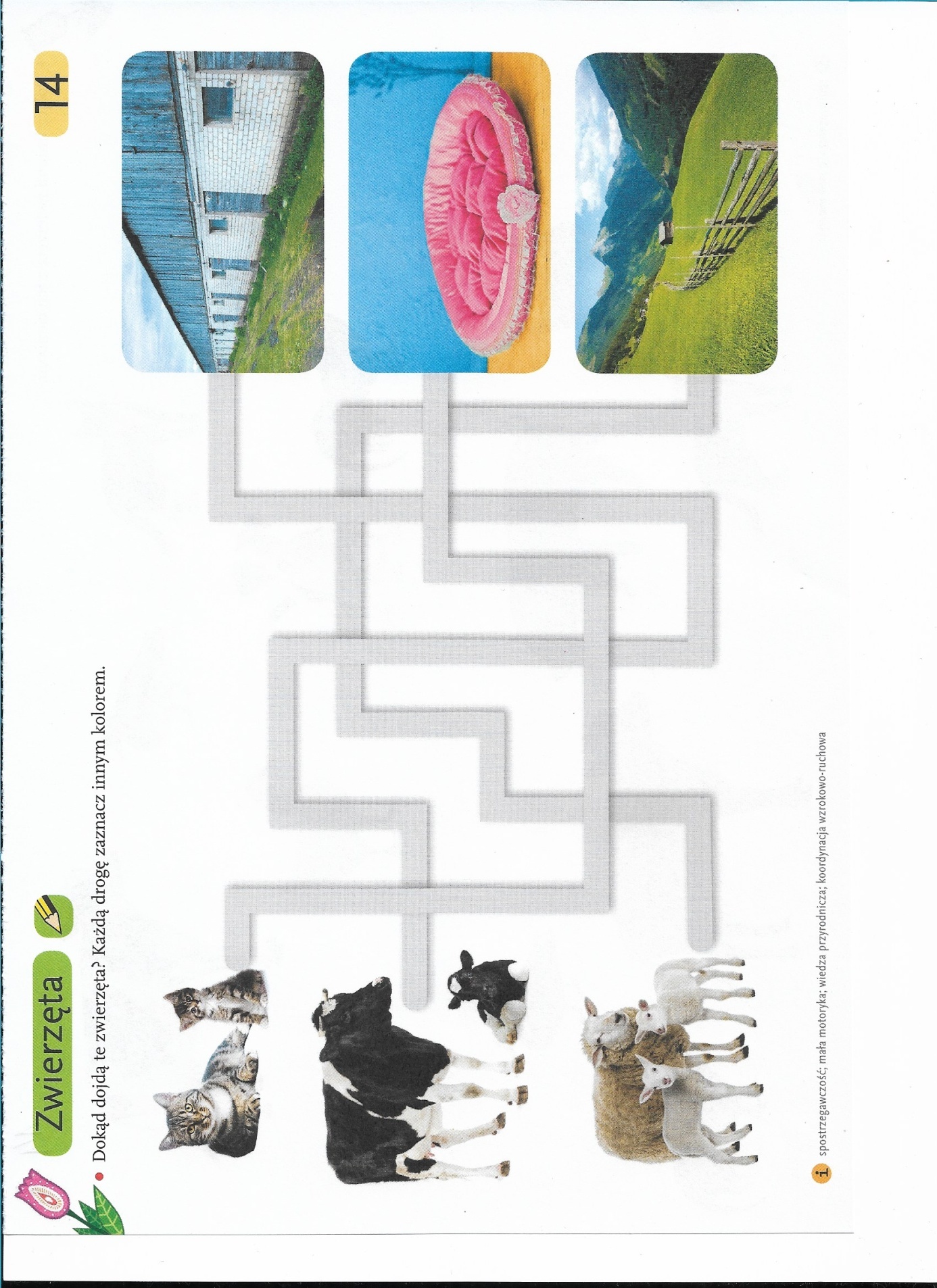 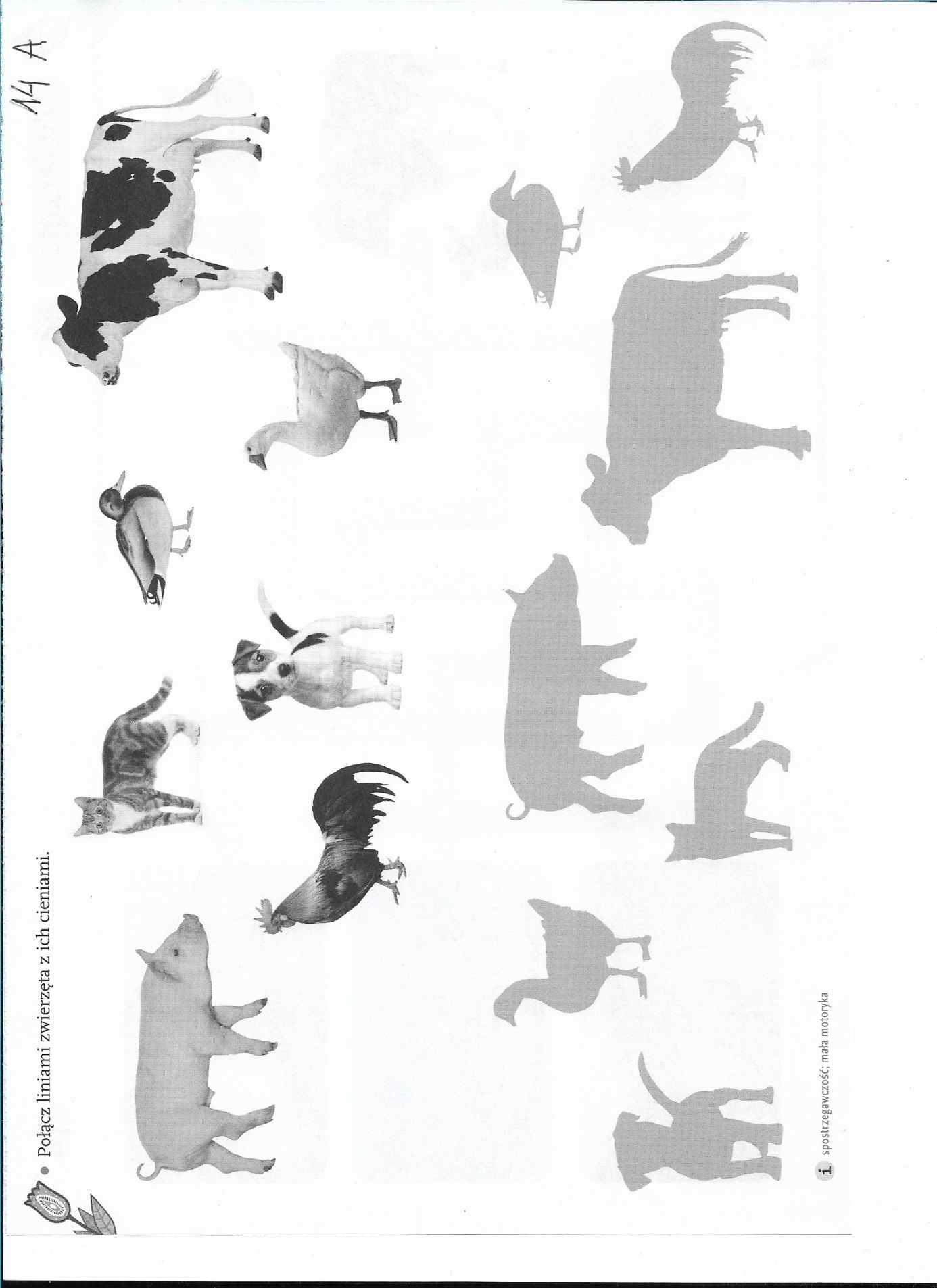 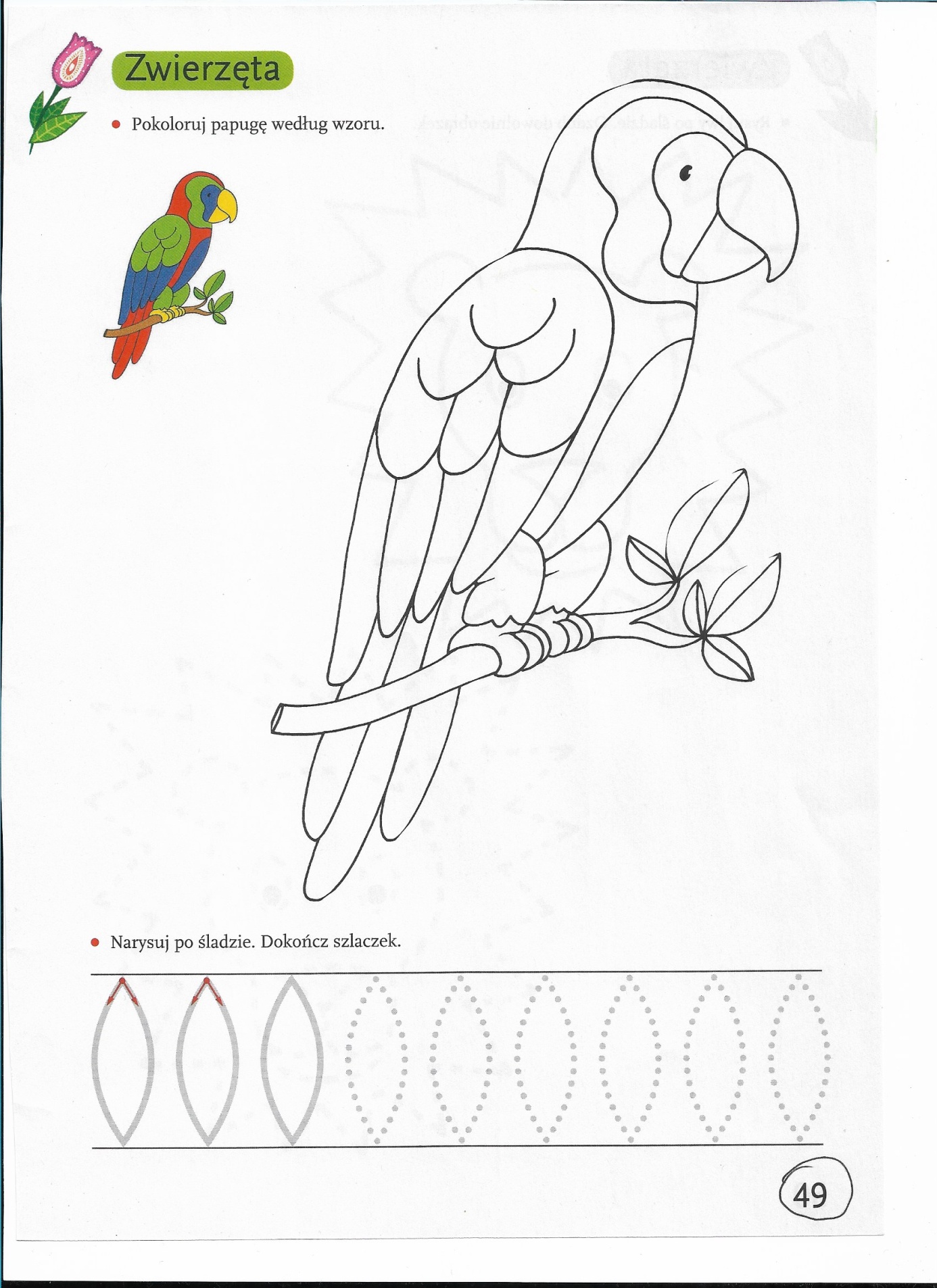 